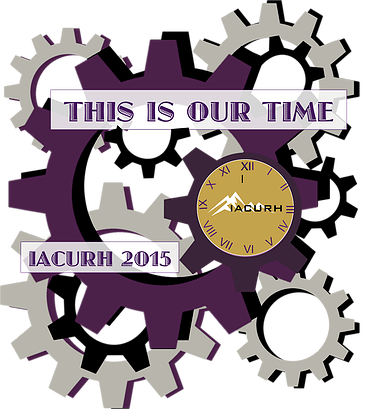 IACURH stands for the Intermountain Affiliate of College and University Residence Halls and is our region within NACURH (National Association of College and University Residence Halls.) Every year, a regional conference is hosted to bring schools and RHA’s closer together. At the IACURH conference, you will have the opportunity to interact with other leaders and exchange ideas to improve your RHA. IACURH allows you to make new friends, learn about other RHAs, team build, and develop your leadership skills. This year, Colorado State University invites you to Fort Collins, CO, to join in on an outstanding conference, to have fun as well as to grow as a student leader. IACURH conferences offer an exciting and unforgettable experience!For questions or concerns pertaining to this conference, application process, of anything else, please contact:Stephanie Beeman – stephanie.beeman4589@gmail.comIACURH Conference 2015Application for MSU DelegationThe 2015 IACURH conference is November 12th-14th 2015 at Colorado State University.Name:                                                                               Phone:                                                              _Address:                                                                                 Year in School:                                           _Major:                                  ______(Feel free to use an additional sheet of paper if needed)Have you attending any conferences with RHA in the past?	Y	N 	Pleas list belowList any organizations, clubs, or extra curricular activities that you have been involved with, both in High School and College: In what ways will you apply what you learn at IACURH to your floor, hall, and Interhall RHA? What are three qualities that best describe you and tell us why you chose them?How do you feel the above qualities will benefit you as IACURH delegate?Why are you interested in attending IACURH 2015?NOTE: If chosen as a delegate, you are responsible for any fundraising activities necessary, required to be a program presenter at the conference, and are obligated to repay any nonrefundable costs incurred if you withdraw from the delegation/conference.Reference FormApplicant:__________________________________  Phone: _____________________Reference Name: ____________________________  Address: ______________________________________ Relationship to Applicant: ___________________________________Please check one: 		Confidential	 Non Confidential	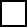 How has this person contributed to RHA?Please list qualities you feel this person possesses that makes them a strong candidate for IACURH.Do you feel this person will continue to contribute to RHA?Does this person work well with others?Do you feel this person will be an appropriate representative of MSU at IACURH?Please use this space for any additional comments.Signature ___________________________________ Date ________________Thank you for taking time to fill out this form. It is greatly appreciated and will help our selection process.Please return this form by Thursday October 8th to the North Hedges front desk by 5 pm.Info and Details: 						The conference registration and travel expenses are paid by previously organized fund-raisers. Please look over your application and fill it out, then have an RD, ARD, or RA fill out the recommendation form.NOTE: Attendees must live in the residence halls for the Fall 2015 semester to attend IACURH!!!Applications Due:Thursday October 8thNorth Hedges Front desk 5pm